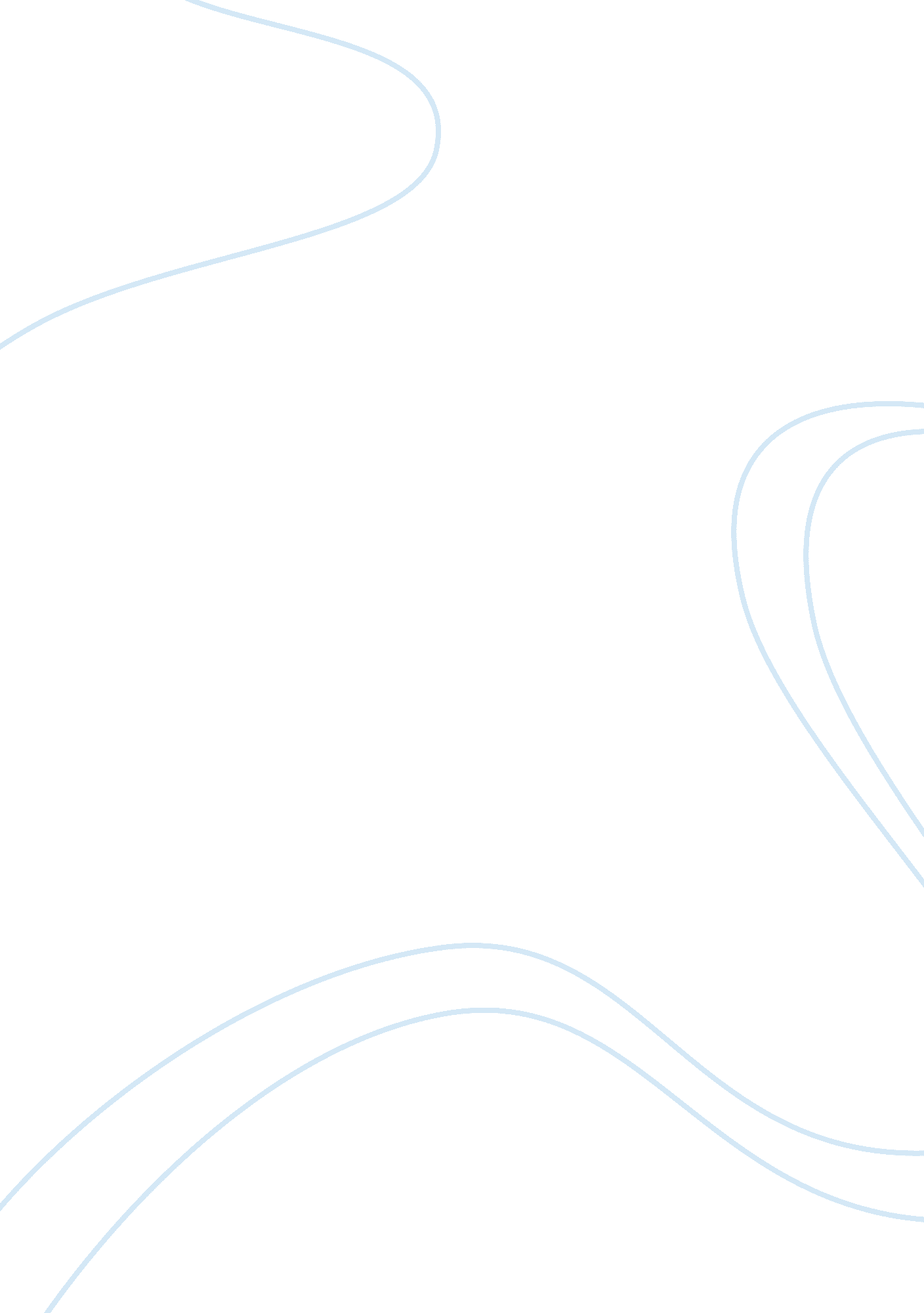 3 rules to spark learning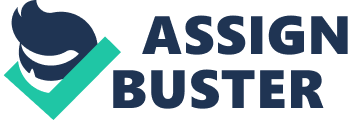 geek outTo enthuse about a narrow topic, not realizing that most people listening will not understand a bit of it., To do geeky things; to act geeky; to speak of geeky things. demonstrationa show or display ON3 RULES TO SPARK LEARNING SPECIFICALLY FOR YOUFOR ONLY$13. 90/PAGEOrder NowbeakerAn open cylindrical container with a pouring lip; used for mixing larger amounts of substancesphenomenonA fact or event which can be observed and/or documented, A fact or event which can be observed and/or documentedextendto lengthenscenarioA narrative that describes a particular set of future conditionsmagnetsalways have to poles, The poles are the strongest partstranscend(v.) to rise above or beyond, exceedinquiryA process of learning that starts with asking questions and proceeds by seeking the answers to the questionsdehumanizingdepriving of human qualitiesperplexTo confuseevokeBring or recall to the conscious mind. robustboomingwhat kind of subject is he teaching? chemistrywhat are the 3 rules to spark learning ? 1- curiosity comes first 
2-embrace the mess 
3-practice reflection 